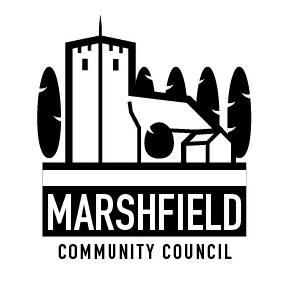                                 Serving the Communities of Castleton and Marshfield            Chairperson: Cath Davis      Clerk: Mr G C Thomas  4 Kenilworth Road Newport South Wales NP19 8JQ                         Tel: 01633 375812	                                                                                      e-mail:marshfieldcommunitycouncil@gmail.com  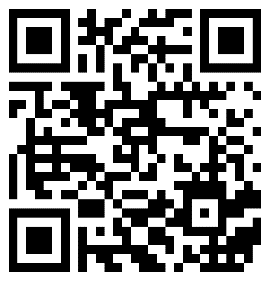 		Council websiteDear Councillor.The monthly meeting of Marshfield Community Council will be held on TUESDAY 9th |January 2024 commencing at 7:15 p.m.  The meeting will be held in the meeting room of Marshfield Village Hall, Wellfield Road, and can also be joined remotely via Zoom using the joining details below.If attending in person the Council will adhere to the Covid-19 safety measures which are in force at the time. Please do not attend the Hall if you feel unwell or are displaying any symptoms of Covid-19.Members of public and press are welcome to join the meeting in person or by following the Zoom joining instructions below. If required, written representations can be emailed to the Clerk by Monday 8th January 2024, to be brought up under item 6 of the agenda.Yours sincerelyG C ThomasClerkJoin Zoom Meeting https://us02web.zoom.us/j/83156744984?pwd=eU8xUVJTSFJ1Y0RuMFo2VTlpbTFFZz09 Meeting ID: 831 5674 4984 Passcode: 935276 --- One tap mobile +442034815240,,83156744984#,,,,*935276# United Kingdom +442039017895,,83156744984#,,,,*935276# United Kingdom --- Dial by your location • +44 203 481 5240 United Kingdom • +44 203 901 7895 United Kingdom • +44 208 080 6591 United Kingdom • +44 208 080 6592 United Kingdom • +44 330 088 5830 United Kingdom • +44 131 460 1196 United Kingdom • +44 203 481 5237 United Kingdom Meeting ID: 831 5674 4984 Passcode: 935276 Find your local number: https://us02web.zoom.us/u/krupU5db5AGENDA1Apologies.TimeAllocated1Apologies.2Declaration of interests.13To meet candidates interested in becoming a member of the Council and to consider co-option to fill vacant seats.54Police Matters.105Update by Newport City Council Tredegar Park and Marshfield Ward Councillors.106Time allowed for members of public to speak (In line with Standing Order on Public Participation in Meetings). Please email the Clerk with any matters to be put to the Council by Monday 8th January 2024.157To confirm the minutes of the monthly Council Meeting held on 12th December 2023.28Review of matters arising from the Council meeting held 12th December 2023109Financial Matters:Payments & InvoicesOther financial matters.2010Planning Matters:To approve planning application observations already sent to Newport City Council.MCC 1006Conex 23/0952 RECONProposal: CHANGE OF USE OF GROUND FLOOR FROM A SUITE OF OFFICES WITHANCILLARY ACCOMMODATION TO A CAFÉ WITH ANCILLARY ACCOMMODATION AND ASELF CONTAINED ONE BEDROOM RESIDENTIAL UNIT WITH SEPARATE PRINCIPALENTRANCESite: Castleton Baptist Church, Marshfield Road Cardiff CF3 2URWe conclude that, having looked at the additional documents, more information is needed including access to the earlier emails with details of the parking agreement. The car parking capacity of the Masonic Hall land.Details of events that would clash both day and night eg.  Masonic Hall regular meetings andevents. This land would need a change of use application.If there is no earlier application for living space and the neighbour is correct about thewindows in the previous application. Are we able to have confidence in the suppliedinformation and proposals for operating?MCC 1009– Conex 23/1058Proposal: Outline application for a Rural Enterprise worker’s dwelling.Site: Llanfair Farm, Church Lane, Marshfield, CF3 2UFMarshfield Community Council notes that the dwelling would be contained within the green    wedge and the SSSI but has no other comment to make and defer any assessment under TAN 6 to Newport City Council.Other planning matters.1511To discuss plans concerning Local Places for Nature projects including the provision of bird/bat boxes to Marshfield Primary School.512CorrespondenceTo receive an invitation to join the Free Siyanda Campaign Coalition: Open       Letter to the Welsh Government.Other correspondence513Communication:To agree topics to be communicated to residents, including the Winter Newsletter and any posts to the Community Council website.To consider a proposal to arrange for two vinyl banners to advertise the community council and contact details.514Any other business.10The next monthly Council meeting is scheduled for Tuesday 13th February 2024